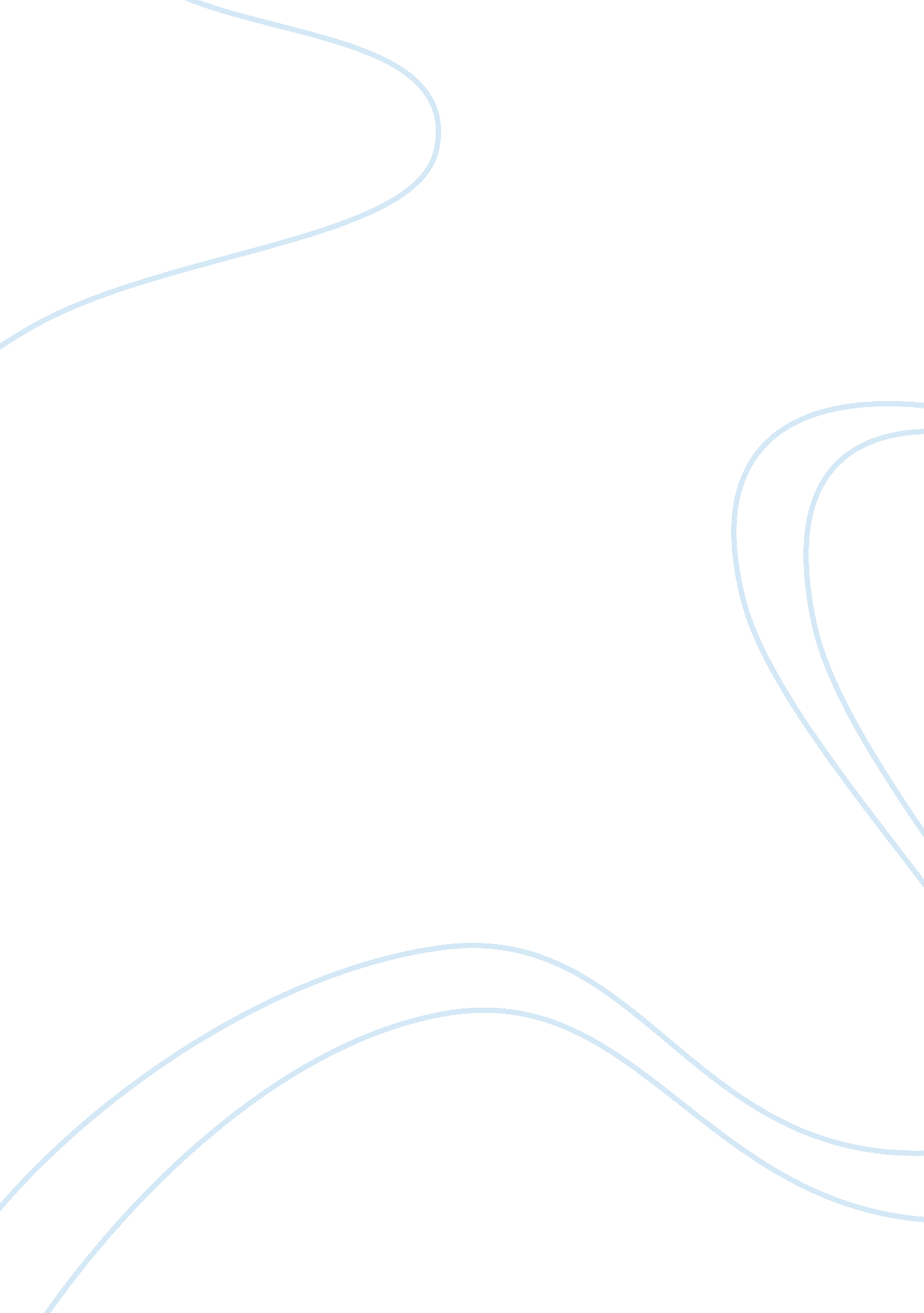 The graet batsby daisy buchanan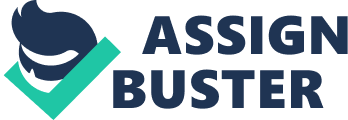 THE GREAT GATSBY: Character: Daisy BuchananMrs. Daisy Buchanan of East Egg, Long Island is one of the main characters of F. Scott Fitzgerald??™s ??? exquisitely crafted tale,??? The Great Gatsby. Daisy is married to a Mr. Tom Buchanan, a man of great wealth, with whom she had one daughter. Daisy is the ideal aristocratic American women, living with ease and spending her days lazing about. Like many of the other characters in Fitzgerald??™s book, she changes throughout the tale, gradually growing into a person that is practically unrecognizable from her self in the beginning of the novel. When the novel begins and the narrator, Nick Carraway, first introduces the reader to Daisy Buchanan she is seen as a happy, energetic, and witty person. She acts very sophisticated while still entertaining the idea that she is laid back and very engaging. It is obvious to the reader from the beginning that Daisy is a very sarcastic person and that she is also cynical, but in a way she seems to be at perfect ease and acts as though she cares for those around her, but with an indifferent manner. She especially seems to be indifferent about her daughter, whom she rarely speaks of and when she does, she speaks with little affection for the child. During Daisy??™s first appearance her husband, Tom, gets a phone call from his secret lover with whom he had been seeing for some time. During the scene Daisy emanates an odd aura, acting a tad superficially and she gets very jealous, as any women would when her husband goes behind her back in such a scandalous and cruel way. As stated earlier, Daisy goes through many stages throughout the book. The second stage takes place when she meets her old lover, Jay Gatsby, again in a secret meeting that is arranged at Nick Carraway??™s house. During the meeting she seems to truly care for Jay and acts as though she is perfectly happy and completely in love. Her mood seems to be elevated in the chapter; she does not seem as careless and indifferent when she is with Gatsby. There is also a scene when her and her husband (who does not enjoy Gatsby??™s company) go to a party at his house she shows that she is a bit condescending and once more, jealous when she does not have constant attention. The third, and final, stage that Daisy goes through is when she has Gatsby, Nick and Miss. Jordan Baker come to visit at her house on a hot summer day. The chapter seems to begin with tension and it keeps building to the point where it becomes unbearable for some of the characters and they seem to break down and tempers fly as well. This scene is the last that Daisy is seen in and it is also where the reader is able to see how much Daisy has changed throughout the book. During the scene all of the people that came to Daisy??™s decide to go on a ride to town, where they plan to have a nice time. The reason for the trip is mainly that Tom, Daisy??™s husband finally figures out that there is something going on between his wife and the infamous Mr. Gatsby. When they arrive in town they go to a hotel and rent a room where they all go in and attempt to relax, but as was stated earlier, the tension begins to rise once more when Tom??™s temper rises and he brings up the subject of Gatsby and Daisy??™s affair. Daisy, being truly pitiful begins to cry in the scene and she must make a decision as to which man she is going to be loyal to and in the end she chooses Tom. This scene truly shows Daisy for what she is, which is just shallow, bored and sardonic. She breaks Gatsby??™s heart and destroys the dream that he had held for so long, which was to gain back her love and marry her and she also ultimately gets him killed when she does not own up to the fact that she hit Myrtle Wilson, her husbands mistress, with Gatsby??™s car and killed her with the impact. The worst part about Daisy would be that she can act so loving and kind to a person, but she will simply throw them away when she sees that there is something better that she could have. She threw away Gatsby, allowed him to take the blame for her mistake and when he is killed by Myrtle??™s husband she does not even attend Gatsby??™s funeral, but leaves Long Island all together and does not even leave a forwarding address. Mrs. Daisy Buchanan started out as a beautiful, sophisticated, charming and graceful woman, but in the end she turned out to be a shallow, careless and altogether fickle person who used her money to get away from her problems. 